            KOMTESA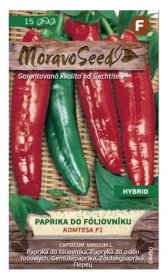 veľmi skorá – skleník, fóliovník, pole...                                                                     SHARON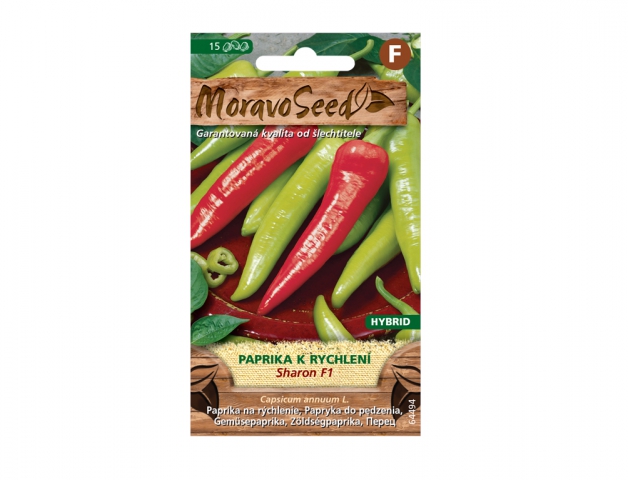                      veľmi skorá -   skleník, pole, záhrada, kvetináč...                                                       BEJA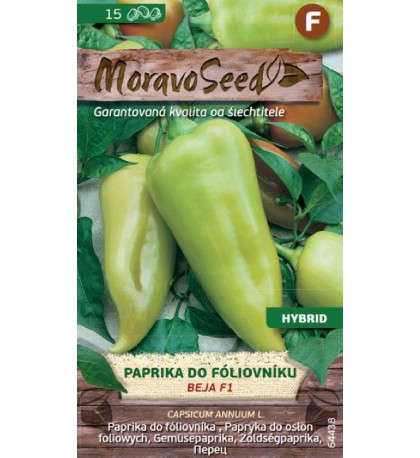                          poloskorá -  skleník...                                     PARADISE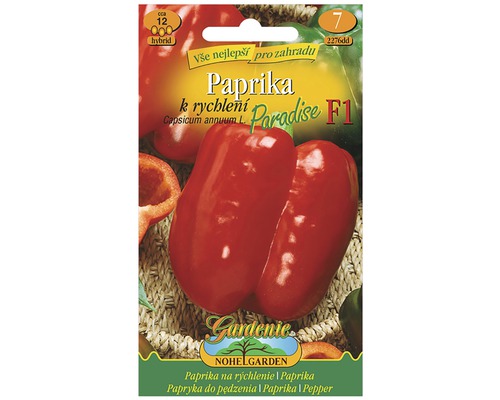                        stredne skorá – skleník, fóliovník...                                   DEMETRA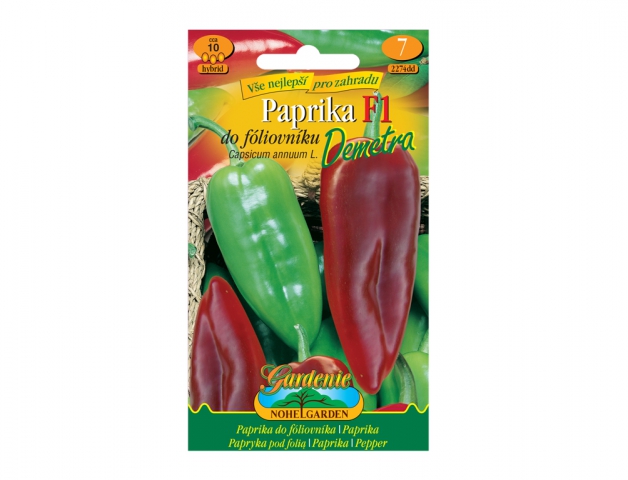                                            fóliovník, pole...--------------------------------------------------------------------------------------------------------                CYNTHIA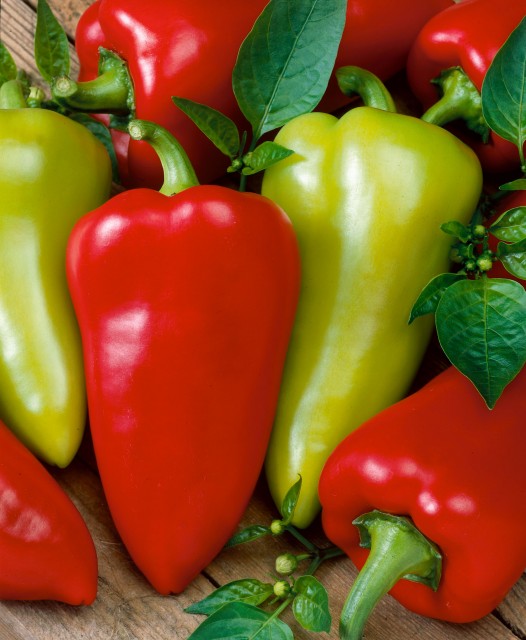             fóliovník, pole...          MONANTA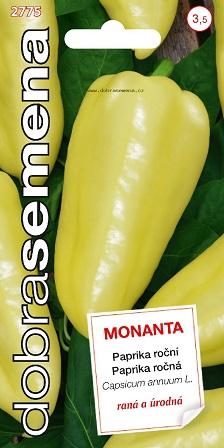 veľmi skorá – skleníky, záhrady...                                                ZLATA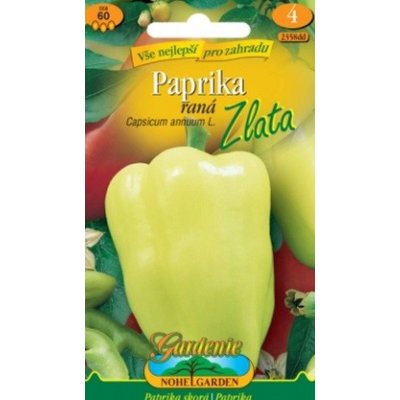             skorá – skleníky, záhrady...                  PCR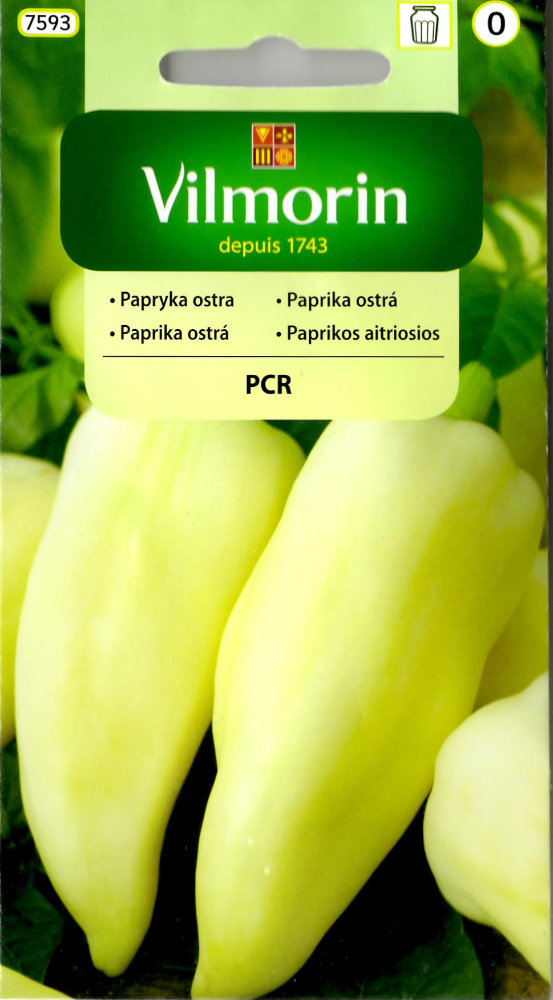 skorá – skleníky, pole... mierne pálivá      PARADE - kápia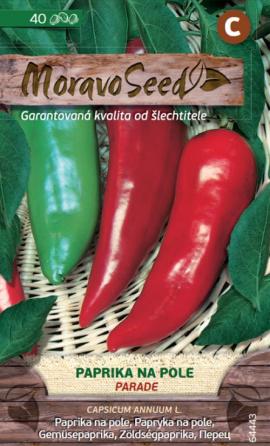 poloskorá – pole...               CORNO GIALLO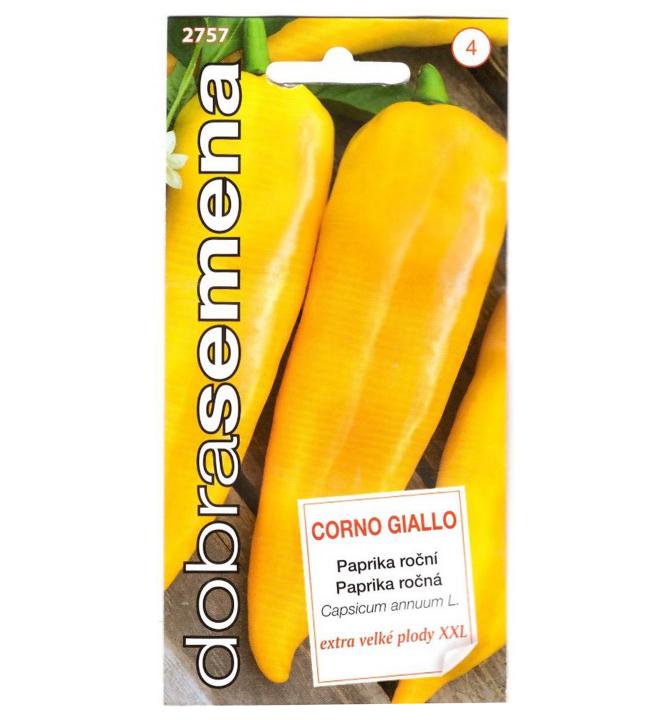                  skleník... veľká, hrubostenná CORNO DI TORO ROSSO – býčí roh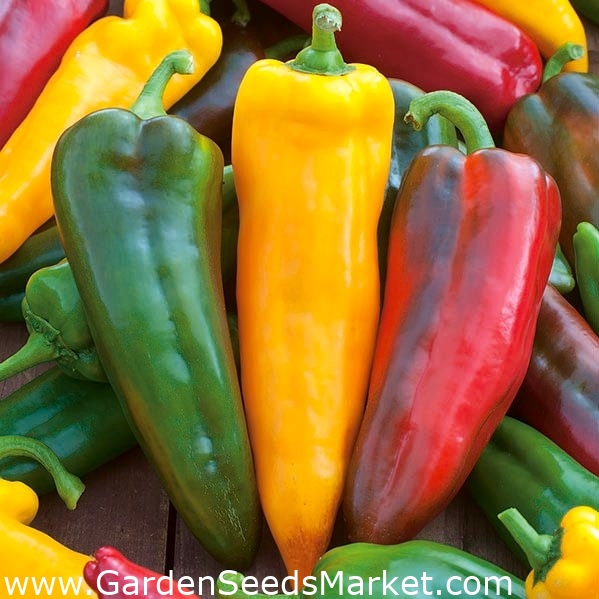 skleníky, fóliovníky...                      BLAVA - kápia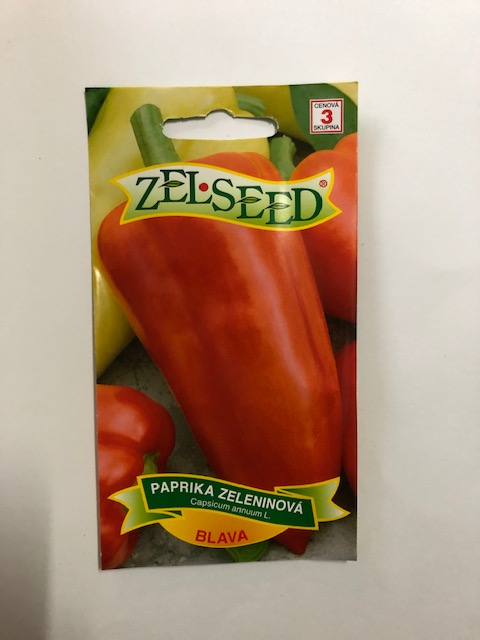 skorá – fóliovníky, skleníky, pole...         KURTOVSKA - kápia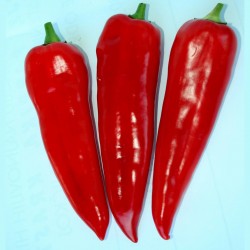 skorá – pole, záhrady... dlhá skladovateľnosť                      ORNELA - kápia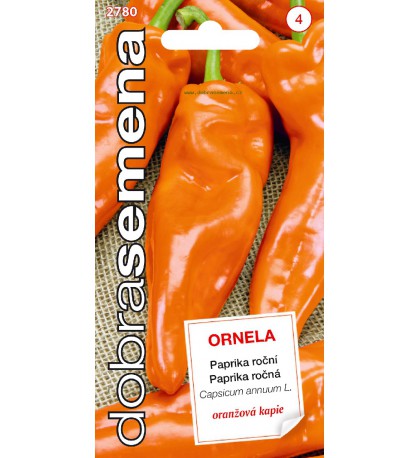                  stredne skorá – fóliovník, pole...  SORA – kozí roh - sladká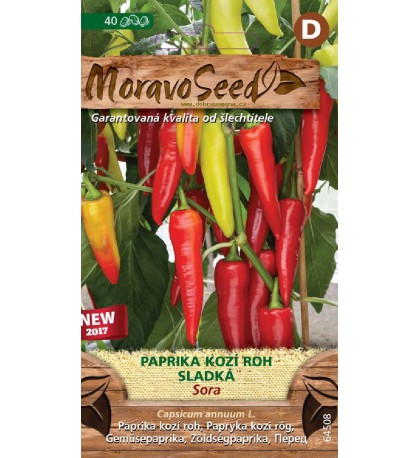                  skorá – skleníky, záhrady...      HARVEY – kozí roh - pálivá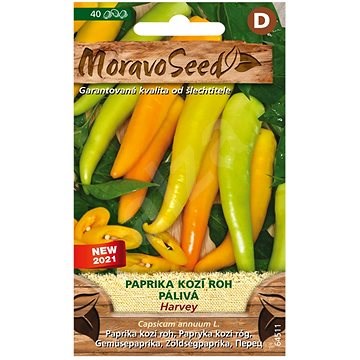                  skorá – skleníky, záhrady...